SUPPLEMENTAL MATERIALSSupplemental Methods Specimen collection and processingViral RNA was extracted from specimens utilizing the QIAamp 96 virus QIAcube HT Kit (Qiagen). Laboratory testing for SARS-CoV-2 presence was performed by quantitative reverse transcription and PCR (qRT-PCR) with the CDC 2019-nCoV RT-PCR Diagnostic Panel utilizing N1 and RNase P probes as previously described.  Specimens with a cycle threshold (Ct) less than or equal to 35 were considered positive. Ct values from the N1 probes were used in all subsequent analyses. cDNA Synthesis and Viral Genome Amplification cDNA synthesis was performed with SuperScript IV First Strand Synthesis Kit (Thermo) using 11 µl of extracted viral nucleic acids and random hexamers according to manufacturer’s specifications. Direct amplification of the viral genome cDNA was performed in multiplexed PCR reactions to generate ~400 bp amplicons tiled across the genome. The multiplex primer set, comprised of two non-overlapping primer pools, was created using Primal Scheme and provided by the Artic Network (version 3 release). PCR amplification was carried out using Q5 Hot Start HF Taq Polymerase (NEB) with 5 µl of cDNA in a 25 µl reaction volume. A two-step PCR program was used with an initial step of 98°C for 30 seconds, then 35 cycles of 98°C for 15 seconds followed by five minutes at 65°C. Separate reactions were carried out for each primer pool and validated by agarose gel electrophoresis.Sequencing Library Preparation and Illumina SequencingThe sequencing library approach was adapted from previously published methods.1 Briefly, amplicons from both primer pools were combined and purified with a 1x volume of AmpureXP beads (Beckman Coulter). A total of 75 ng of DNA was treated with KAPA HyperPrep End Prep Enzyme mix (KAPA). Up to 96 specimen libraries were barcoded using NEXTflex barcodes and KAPA HyperPrep DNA Ligase (KAPA) for simultaneous sequencing. Uniquely barcoded samples were pooled and purified with a 0.8x volume of AmpureXP beads. Library amplification was performed using KAPA HiFi HotStart with KAPA Library Amp Primers.  Amplicons were purified with a 0.8x volume of AmpureXP beads and normalized to 5 nM and pooled.  The pooled library was denatured and loaded onto a MiSeq v2 500 cycle flow cell (Illumina). Viral genome consensus sequences were determined from sequencing reads as previously described.2 Sequencing reads were aligned to the reference SARS-CoV-2 genome sequence MN908947.3 using bwa version 0.7.15. Barcode sequences were trimmed from aligned reads and consensus sequence determined using ivar v1.2.2 using a minimum alignment depth of 10 reads and minimum base quality of 20. Consensus sequences with  10% missing bases were discarded. Consensus genome sequences were deposited in the GISAID public database (Supplemental Table S1).Phylogenetic AnalysesGenome consensus sequences were aligned using MAFFT v7.453 software and manually edited using MEGA v6.06. A Maximum Likelihood (ML) phylogeny was inferred with IQ-Tree v2.0.5 using its ModelFinder function before each analysis to estimate the nucleotide substitution model best-fitted for each dataset by means of Bayesian information criterion (BIC). We assessed the tree topology for each phylogeny both with the Shimodaira–Hasegawa approximate likelihood-ratio test (SH-aLRT) and with ultrafast bootstrap (UFboot) with 1000 replicates each. Clusters were assigned by strong statistical support of the nodes grouping closely related sequences with confirmed or possible epidemiologic link. Additionally, ML trees were inferred including the studied sequences with publicly available sequences from GISAID obtained in IL during the same time period to confirm the genetic closeness of the identified clusters compared to viruses circulating at the same time in the same geographical region (Supplemental Figure S1). All identified clusters were confirmed using this approach. TreeTime v0.7.6 was used for the assessment of root-to-tip correlation, the estimation of time scaled phylogenies and ancestral reconstruction of most likely sequences of internal nodes of the tree and transitions between geographical locations along branches. TreeTime was run using an autocorrelated molecular clock under a skyline coalescent tree prior. We used the sampling dates of the sequences to estimate the evolutionary rates and determine the best rooting of the tree using root-to-tip regression with least-squares method.Supplemental References1.	Quick J, Grubaugh ND, Pullan ST, et al. Multiplex PCR method for MinION and Illumina sequencing of Zika and other virus genomes directly from clinical samples. Nat Protoc 2017;12:1261-76.2.	Grubaugh ND, Gangavarapu K, Quick J, et al. An amplicon-based sequencing framework for accurately measuring intrahost virus diversity using PrimalSeq and iVar. Genome biology 2019;20:8.Table S1: GISAID Accession Numbers of 75 SARS-CoV-2 Sequences Included in StudySupplemental Figure S1: Maximum likelihood (ML) tree of SARS-CoV-2-positive samples collected from individuals in Illinois (blue nodes) and HCW and patients at Lurie Children’s Hospital of Chicago (red nodes) between March and May 2020. Clusters of related SARS-CoV-2 samples at Lurie Children’s are highlighted in red boxes. Clusters were initially identified by strong statistical support of the nodes grouping closely related sequences with confirmed or possible epidemiologic link. Clusters were confirmed by analyzing Lurie Children’s samples (red nodes) with publicly available sequences in the GISAID database that were sequences from viruses circulating at the same time in IL outside of Lurie Children’s (blue nodes).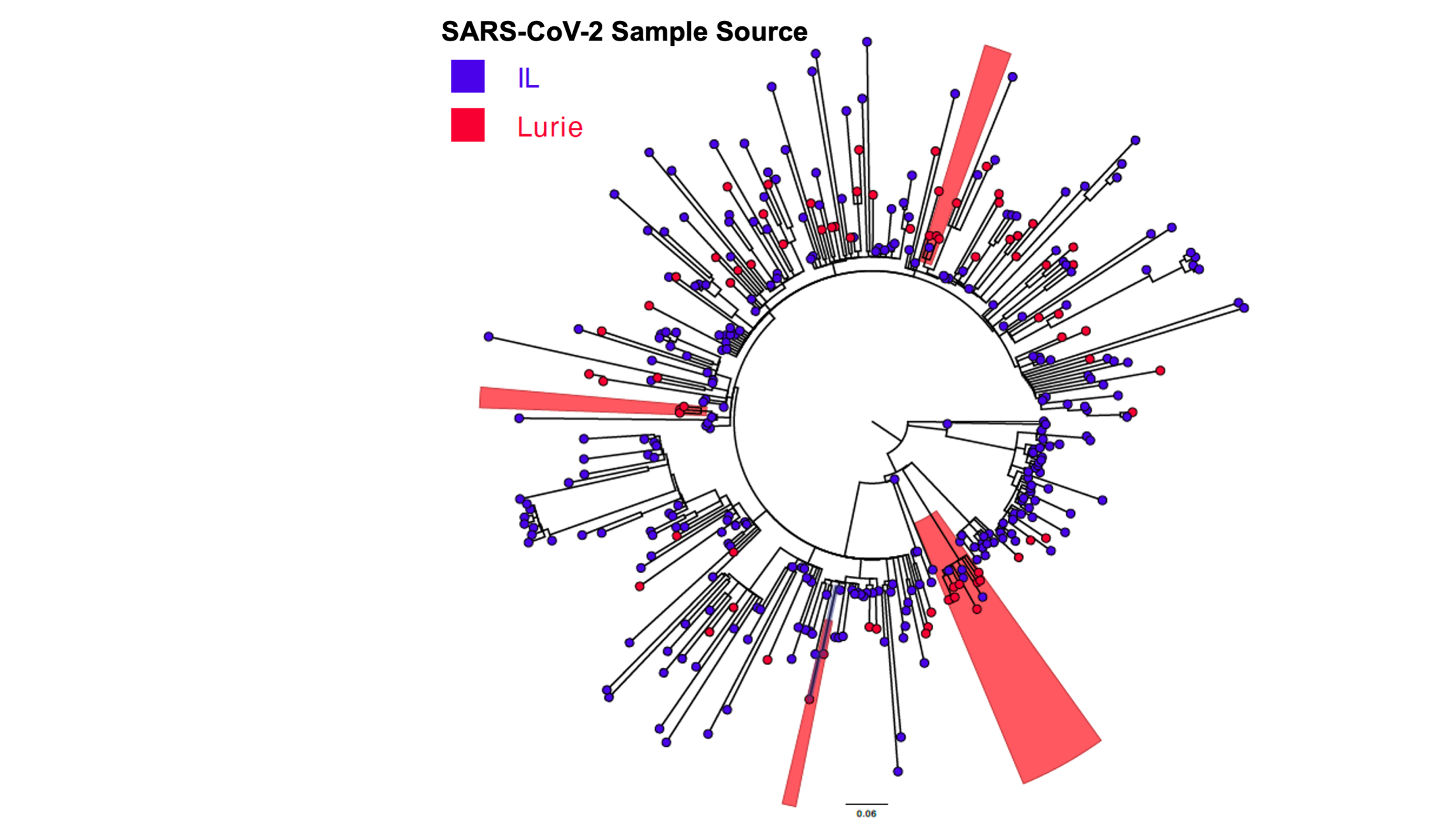 IDGISAID Accession NumberIDGISAID Accession NumberIDGISAID Accession NumberLC_006EPI_ISL_1501697LC_057EPI_ISL_1501756LC_111EPI_ISL_1501813LC_008EPI_ISL_1501699LC_059EPI_ISL_1501761LC_163EPI_ISL_1501820LC_010EPI_ISL_1501700LC_060EPI_ISL_1501764LC_116EPI_ISL_1501814LC_029EPI_ISL_1501712LC_061EPI_ISL_1501767LC_117EPI_ISL_1501815LC_027EPI_ISL_1501711LC_062EPI_ISL_1501770LC_033EPI_ISL_1501714LC_039EPI_ISL_1501715LC_063EPI_ISL_1501773LC_011EPI_ISL_1501701LC_064EPI_ISL_1501776LC_012EPI_ISL_1501702LC_065EPI_ISL_1501779LC_019EPI_ISL_1501707LC_066EPI_ISL_1501782LC_040EPI_ISL_1501716LC_067EPI_ISL_1501785LC_041EPI_ISL_1501717LC_068EPI_ISL_1501788LC_007EPI_ISL_1501698LC_024EPI_ISL_1501710LC_014EPI_ISL_1501703LC_070EPI_ISL_1501791LC_015EPI_ISL_1501704LC_071EPI_ISL_1501792LC_022EPI_ISL_1501708LC_072EPI_ISL_1501793LC_023EPI_ISL_1501709LC_073EPI_ISL_1501794LC_042EPI_ISL_1501720LC_074EPI_ISL_1501795LC_043EPI_ISL_1501723LC_076EPI_ISL_1501796LC_044EPI_ISL_1501726LC_077EPI_ISL_1501797LC_045EPI_ISL_1501729LC_079EPI_ISL_1501798LC_004EPI_ISL_1501695LC_080EPI_ISL_1501799LC_016EPI_ISL_1501705LC_082EPI_ISL_1501800LC_018EPI_ISL_1501706LC_083EPI_ISL_1501801LC_030EPI_ISL_1501713LC_085EPI_ISL_1501802LC_047EPI_ISL_1501732LC_086EPI_ISL_1501803LC_048EPI_ISL_1501735LC_089EPI_ISL_1501804LC_005EPI_ISL_1501696LC_091EPI_ISL_1501805LC_049EPI_ISL_1501738LC_092EPI_ISL_1501806LC_051EPI_ISL_1501741LC_094EPI_ISL_1501807LC_052EPI_ISL_1501744LC_100EPI_ISL_1501808LC_053EPI_ISL_1501747LC_102EPI_ISL_1501809LC_054EPI_ISL_1501749LC_106EPI_ISL_1501810LC_002EPI_ISL_1501694LC_108EPI_ISL_1501811LC_056EPI_ISL_1501753LC_110EPI_ISL_1501812